Minutes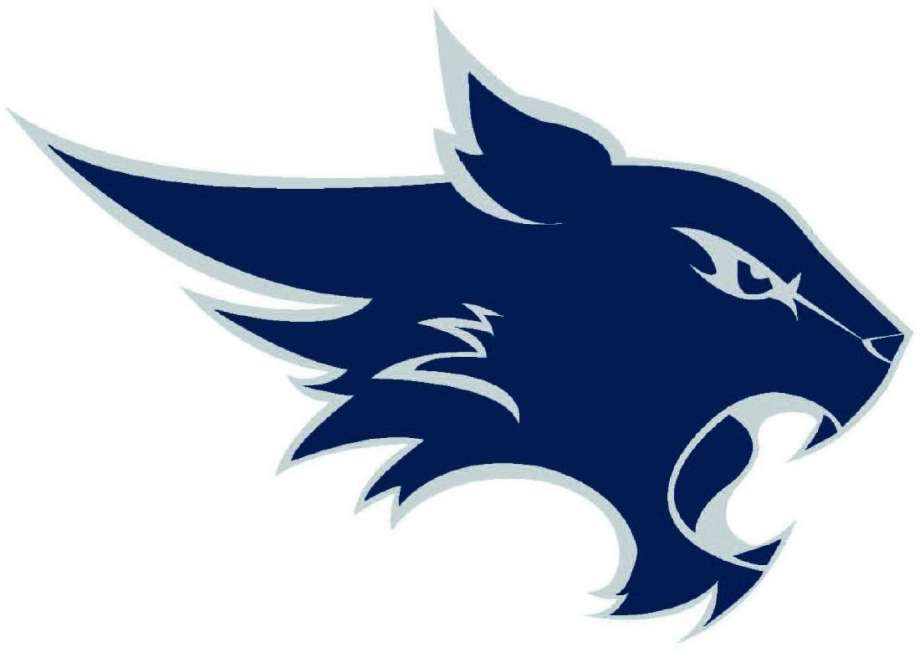 TMHS PTOJanuary 8, 2020Call to orderThe meeting was called to order by Rosalie Brown at 1:39. In attendanceRosalie Brown, Sharon Box, Robin LaRue, Carrie Teague, Jill Haywood, Dawn Rodriguez, Shannon Lewis, Susan Giddens, Anne Miller, Tammy Golden, Deidra Godwin, Jennifer Shaffer, Kim Brown, Gloria Tann, and Dr. Mike Metz.Committee ReportsPrincipal Report from Dr. MetzTMHS will have two new APs this semester due to Mr. Unruh’s retirement and Ms. Priwer’s promotion.  Some admins will have new roles and responsibilities.The long weekend in February will be deemed a “mental health break” for students!Dr. Metz shared encouragement and inspiration for the new year.President Please consider which role you are willing to fill for next year’s PTO board!Secretary December meeting minutes were approved.  Jill motioned and Lynda seconded.TreasurerDecember budget was approved.  Rosalie motioned and Sharon seconded.Current funds are sufficient for the next reward lunch.Upcoming expenses to consider: donation to Tomball Scholarship Fund, National Merit Scholars Concessions Thank you to those who volunteered over the holidays!Sales were slow during the holiday break.Credit card sales have increased.VP Concessions role would ideally be shared by two people next year. A concessions volunteer is needed this Friday. Please help if you can!Family/ Staff/ Business Membership Two new memberships in the past month.  Total of 167 families for this school year.Volunteer CoordinatorNo items to report.HospitalityManna Bread staff winner for January is Kathleen Campese.Next hospitality treat will be in February for Valentine’s Day.CommunicationsWill recognize our business members again on social media.Will submit pictures from reward lunch to Mr. Williams to be included in the Wildcat Weekly.Spirit NightsLooking for spirit night ideas. Suggestion was made to consider valentine’s week or spring break.Reward and RecognitionNext student reward lunch is January 17.  Teacher lunch will be January 21.CFA sandwich price has increased from $3.59 to $3.79. CFA will donate $.20 for each sandwich to cover the increase.Will order for 94% of eligible students.Unable to secure chips donation from Frito-Lay in December.Will discuss reward lunch options for third grading period at our next meeting.AP Testing VolunteersSign up list will be created soon. Start thinking about your May schedule and how you can help!College and Career SupportTo recognize seniors who have committed to university, community college, military, or the workplace, Ms. Phelan would like to have a “Decision Day” on May 1. Volunteers are needed to assist with photo booth/ backdrop ideas, goodie bags, and food item or treat.Next MeetingWednesday, February 5 at 1:30 in Conference Rm 1006-J (front office conference room) AdjournmentMeeting adjourned at 2:41.